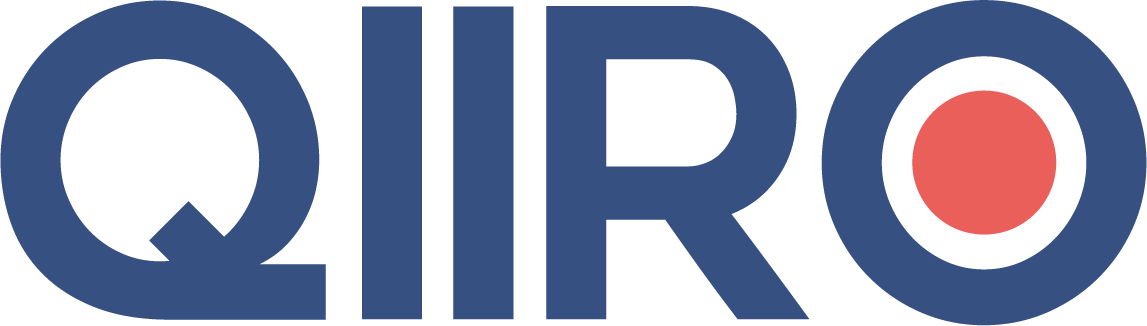 QIIRO vous propose des modèles de documents juridiques éprouvés, à jour des dernières réformes et réglementations en vigueur. Néanmoins, nos modèles restent généraux et nécessitent d’être adaptés.  En cas de doute sur la rédaction ou les conséquences juridiques de l’un de nos modèles de documents, nous vous recommandons l’accompagnement par un professionnel du droit. Demande de domiciliation d’une association(Nom, Prénoms du demandeur)(Adresse)(Nom, Prénoms du destinataire)(Adresse)Fait à (ville), le (date)Objet : Demande de domiciliation de l’association (nom de l’association)Madame, Monsieur, Notre association a été créée le (date de création de l’association), dans le but de (objet de l’association).Ne disposant actuellement d’aucun local, nous souhaiterions obtenir une domiciliation de l’association.  C’est pourquoi, je me permets, en tant que (qualité du demandeur par rapport à l’association), de vous demander d’accepter de nous confier une domiciliation au (adresse du lieu de domiciliation souhaité) afin de (but de la domiciliation à cet endroit précis). Les membres de l’association et moi-même restons à votre disposition pour tout renseignement supplémentaire. En vous remerciant par avance pour votre réponse, je vous prie de recevoir, Madame, Monsieur, mes meilleures salutations. (Nom, Prénoms) (Signature)